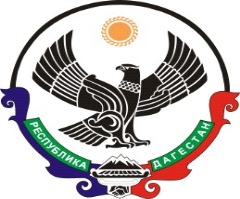                                                                           РЕСПУБЛИКА ДАГЕСТАН                     МУНИЦИПАЛЬНОЕ КАЗЕННОЕ  ОБЩЕОБРАЗОВАТЕЛЬНОЕ УЧРЕЖДЕНИЕ..                                                                                                                        .                                 « АВАДАНСКАЯ СРЕДНЯЯ ОБЩЕОБРАЗОВАТЕЛЬНАЯ ШКОЛА»                                                                   .         .                                           368759, с Авадан, Докузпаринский район, Р.Д, ул. Ленина,3212.05.2020г.	Приказ № 63«Об организованном окончании учебного года в период действия режима повышенной готовности по предотвращению распространения новой коронавирусной инфекции»	Во исполнение ст. 28 Федерального закона от 29.12.2012г.№273-ФЗ «Об образовании в Российской Федерации», рекомендаций Министерства просвещения Российской Федерации от 8.04.2020г №5Д-161/04 «Об организации учебного процесса », Минпросвещения Р.Д. от 08.05. 2020г, в соответствии с приказом Управления образования от 10.05. 2020г. №     и в целях обеспечения охраны здоровья обучающихся и профилактики распространения коронавирусной инфекции в образовательном учреждении, осуществляющей образовательную деятельность, организованного окончания учебного года , соблюдение прав на качественное образование в объеме основных образовательных программ, утвержденных учебных планов,	Приказываю:        Зам.директора по учебной части в начальных классах Мукаилову И.Р.  и  зам.директора   по учебной части в 5-11 классах Урдухановой Ч.А. внести изменения в основные общеобразовательные программы, в том числе  учебные планы, календарные учебные графики, рабочие программы учебных курсов , дисциплин, учитывая деятельность в условиях режима повышенной готовности и действий ограничительных мероприятий по противодействию распространению новой коронавирусной инфекции.Завершить 2019-2020 учебный год для обучающихся  1-11 классов 23 мая 2020года.Аттестовать обучающихся 1-8 и 10 классов  на основании результатов текущей аттестации, проведенной в рамках дистанционного обучения с 6 по 30 апреля 2020года и с 12 мая по 23 мая 2020 года; В связи с отменой сдачи ОГЭ  из-за сложившейся ситуации аттестовать учащихся 9 классов на основании результатов  полугодовых, промежуточных и годовых  оценок и на основании этих результатов выдать всем 33 учащимся 9-х классов  аттестаты об окончании основной школы.В связи со сложившейся ситуацией из-за новой  коронавирусной инфекции  началом сдачи    ЕГЭ  выпускникам  11 класса определяется 29.июня 2020г 5.Выпускникам 11 класса , не желающим продолжать  обучение в высших учебных заведениях, выдается аттестат об окончании 11 класса на основании  результатов полугодовых, промежуточных и годовых оценок.       6. Всем предметникам к 23.05. 2020 г выставить итоговые оценки в классные журналы.       7. Классным руководителям 23 мая 2020г. сдать в учебную часть классные журналы со сводной ведомостью итоговых оценок.       8. Классным руководителям 1-11 классов провести в онлайн- режиме родительские собрания с целью информирования их о результатах окончания 2019-2020 учебного года и результатах усвоения учащимися учебной программы  за курс соответствующего класса.       9. Классным руководителям 1-11 классов довести информацию о сдаче учебников в школьную библиотеку после окончания самоизоляции. Дата сдачи учебников будет сообщена дополнительно.Контроль  исполнения данного приказа оставляю за собойДир.МКОУ «Аваданская СОШ»                                               Кличханова Р.Э.С приказом ознакомлены: